Anglický jazyk – skupina I. Kubové 5. – 7. 1.1) naučte se nepravidelná slovesa – zkontrolujte si, že je máte všechna poznačená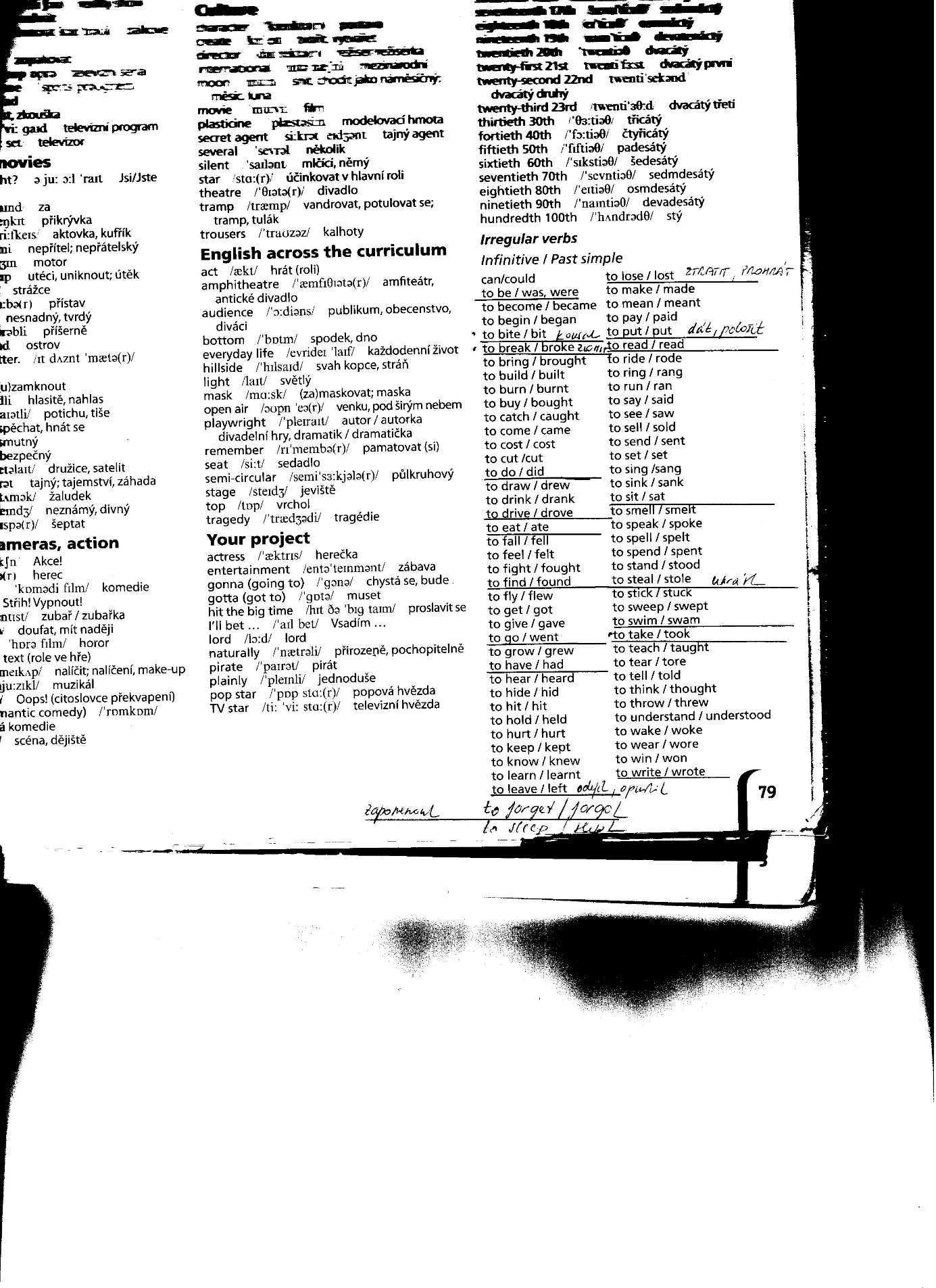     to forget/forgot  - zapomenout    to sleep/slept 2) napište do vocabulary     accident                nehoda     stomach ache      bolení břicha     wallet                    peněženka     bite                        kousat     lose                        ztratit     forget                    zapomenout     steal                      krást     leave	       odejít, opustit     break	       zlomit3) vypracujte PS str. 28, ofoťte a pošlete do 7. 1. do 18.00 přes Zadání     Pozor!  Jsou tam pravidelná i nepravidelná slovesa.